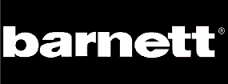 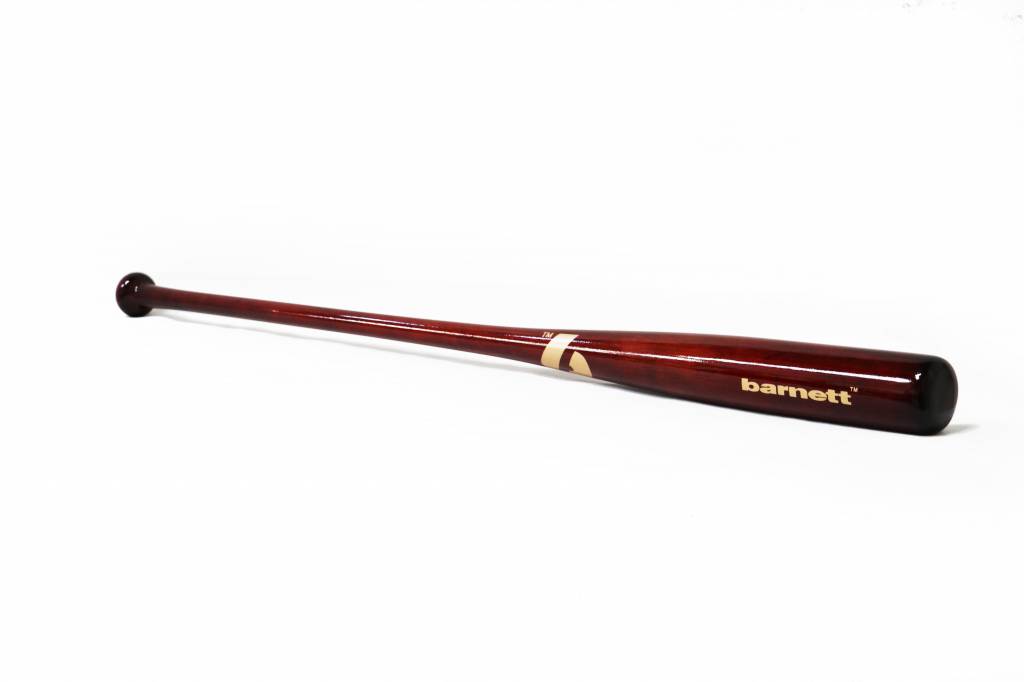 BATTE BASEBALL								BF-B rouge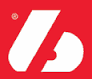 